Радна акцијаУ новембру је организована акција уређивања и чишћења парка и околине школе.Организатор акције, директор Основне школе „Душан Јерковић“, ученици и запослени школе су се  у поподневним  часовима окупили у парку и брзо и ефикасно очистили цео парк и околину. И овај пут су наши најмлађи показали да мисле на изглед нашег места и њиховом акцијом показали да имамо будућност у коју морамо веровати и учинити све што је у нашој моћи да им обезбедимо боље услове и друштвено – одговорну средину.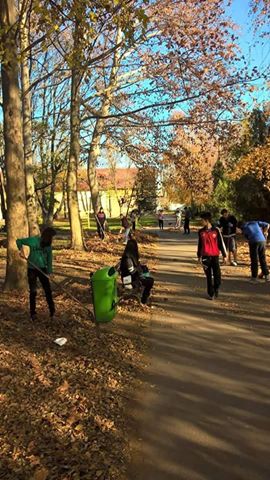 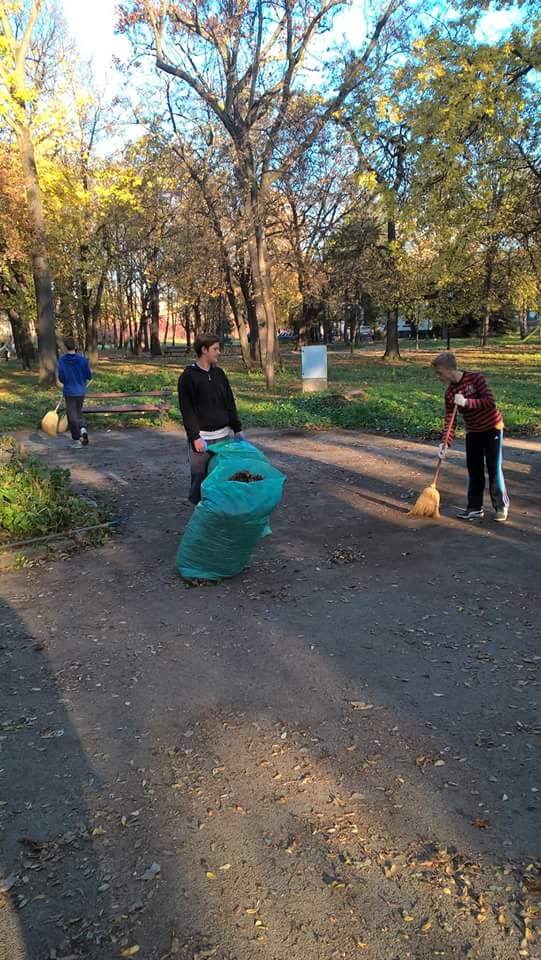 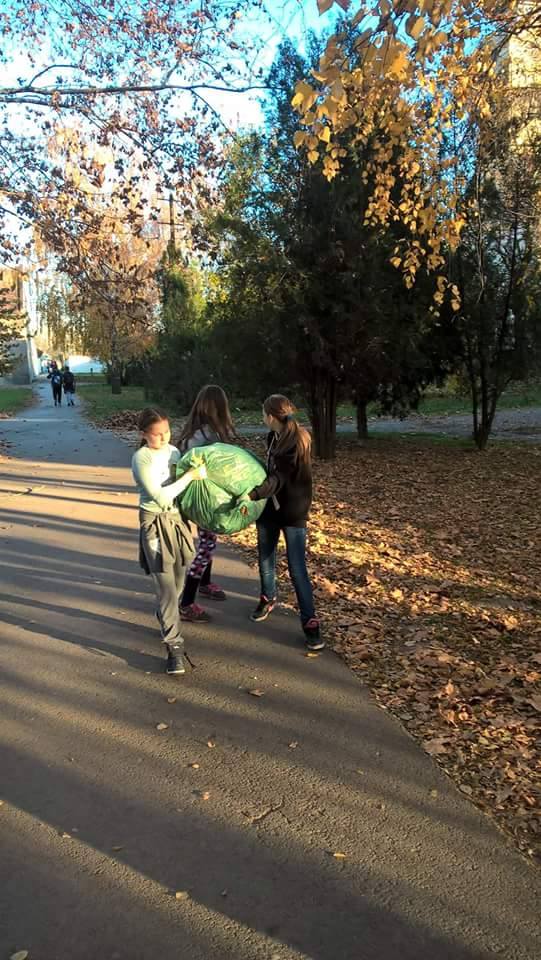 